 BBA 2nd Semester Sec-(B)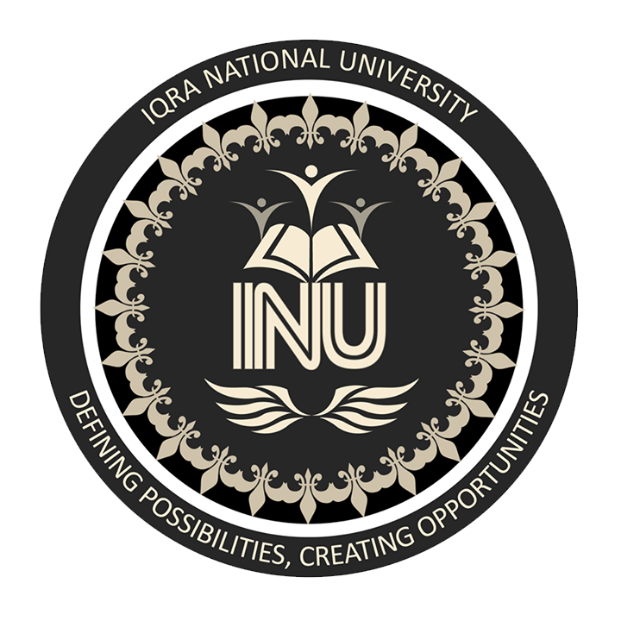 Socialization is a processes in which  people learn the right way to behave in society.  Learning new custom and norms and behaving not so strange to new circumstances is also known as socialization .socialization also make people to make a harmony with the society and make it run smoothly. By socialization a person can acquire personal identity and true value of a ourselves. It also tech us to function successfully in our social work AGENTS FamilyPeer groups ReligionMass mediaSchoolFAMILY :  our family members specifically parents ,siblings , and other relative are the first agent of socialization they teach us from birth what to do and how to do . They teach us the basic like how to talk to elders and how to  keep our dignity high . parents  provide children  with their first and basic beliefs and norms . There is major effect of parents teaching of lifestyle on children life . For example there is a difference btw working class family and middle class families. Working class family teach children to be obedient of their parents and possess less education while middle class families tell their child’s to acquire some professional and work on its talents and be free .PEER GROUPS:  peer groups are made up of people of same age and same status and peer groups socialization happen during when we are younger and kid . For example when we play in park with other kid we will learn to wait for our turn and then take our turn and these new experiences happen and it continues till we are teenagers.  its second important factor to shape our identity outside the realm of our family. RELIGION:   religion have important role in shaping our lifestyle we as a Muslim have rules and regulations and according to that we live our life . In our country there is mosques and church and Muslim cant go to church to pray to God because their beliefs were not shaped like that . Many celebrations like marriage in our religion is different than other religions in the world so religion teach us how to interact and how to live .MASS MEDIA :  mass media includes television,  radio , internet. Media have a very effective role in teaching us the about customs and norms . Now a days children watch violent movies and shows and they adopt those  things and try to implement in real life what they saw and learned .  Few month  ago and news was titled as two young boys killed each other with knife due to playing hero and villain role . Those two children learned from tv and  the did in real what they saw . Mass media can shape our mindset to wrong or right way . SCHOOL :  we spend around 7 hour in school hence we cant deny the importance of school in socialization. School do not only teach us maths , physics, science it teach us socialization through the way where we cant learn anywhere else like the practice of teamwork to complete the task following the schedule and time table . During exam we learn how to manage our time and to submit paper on due time .ITS has a lot of effects on ones personality .  Socialization effects the creation of one identity specially  during childhood , the more we interact with people the more we discover about our self and other for example with socialization a shy guy can be converted into very warm welcoming and confident one .when a child is born she do know how to eat by hand or spoon or how to shake hands and how to talk politely in different situations  . These all behavior and functions give rise to the formation of personality. QUESTION 1(b) :  SOCIAL PROBLEMS PovertUNEMPLOYMENT Illiteracy Terrorism Population growth Poverty : in this situation a person in a community lack the basic financial resources to enjoy the basic standard of life . There are many  poor people in pakistan and it’s a major issue in pakistan and it encourage people to robbery in order to get money .UNEMPLOYMENT:  in this situation a person who is capable of doing work and have professional skills do not get a job is known as unemployment ,its caused by pop growth and poor governance. Illiteracy:  illiterate is someone who cant read and write and pakistan have high number of illiteracy. Its cause by lack of school in rural area poor education system and parents lack of awareness. Terrorism: it’s a latin word which means fear and grief .its the use of force to bring political changes . Its caused due to political injustice and and the belief that its effective. Population growth:  it’s a major problem may be its bigger issue than other social problem in pakistan because due to this many people are deprived of resources,  education,  wealth and health .QUESTION 2 : Povert : Povert is when someone don’t have enough money to buy the basic need of human like food drinks cloth . Its defined as the lack of money to satisfy human needs .its the situation where one have less income and less resources than other person in the community . Poor people are deprived of eating healthy foods and taking suitable shelter and every day a lot of people die due to poverty there are many poor people in Africa die due to lack foods and children die to malnutrition . Types of povert Absolute poverty Relative poverty Absolute poverty  is a condition when person income is below a necessary level to maintain basic living standards food, shelter, housing.  This condition makes it possible to compare between different countries and also over time.Relative poverty is a condition where person income is a certain percentage below median incomes. For example, the threshold for relative poverty could be set at 50% of median incomes (or 60%)Causes of poverty Lack of education Lack of governance system Population growth Corruption UNEMPLOYMENT Inflation TaxesEffects of poverty Child labour CrimeViolence DeathDestruction Homelessness Hunger SOLUTION to poverty Government can provide job opportunities for people and poor people in rural area mostly illiterate so they can provide awareness programs in different fields for the people so that can gain some skill and later to work and earn money .government can decrease taxes and pay money untill they get basic needs and get sheltered in this way there will be no violence and crime because these all destruction happen due to lack of foods and basic  need.  POVERTY MEASUREMENT Measurment of poverty is  based on income and consumption level. While the poverty line in pakistan is determined a minimum level of food requirement , clothing, footwear,light educational and medical requirement etc.Expenditure method :In this method the  requirements like food , shelter, cloth is measured for survival . The total net worth of the food is changed into calories and this will further converted into some amount and this total amount is known  as poverty line.INCOME METHOD :Income method is used by government when they want to distribute food at local level and all the families whose income is less than the poverty line are considered poor QUESTION 2 part b) Poverty is one of the concerns for the governments of almost all countries including Pakistan. There is a research on the policy measurements by international organizations. The government has launched many social policies in the past to help the nation in reducing the poverty. many national and international organizations have also contributed a lot in the effort of reducing the poverty.there is very little research available on the effectiveness of these social policies. Disparity among the urban and rural population is another important factor, which has been discussed in almost every research on poverty. Still, very few social policies in Pakistan are focusing on rural population. Therefore, the issue of social policy needs fresh reswarch in the country, which is necessary to make new social policies that can benefit all citizens.CAUSES and SOLUTION Education is the main cause of poverty in pakistan many people in pakista  are illiterate and hence they don’t know how to make the life better and to make them flourish so in rural area there are no enough school for everyone to get educated and people don’t let women to get education and prefere to stay home Lack of awareness  people in the rural area follow old techniques of farming and they are improving not much in their life and hence they must work harder in order to get money they suffer more than they should .Overpopulation  they population of pakistan is growing day by day and it make a huge burden on government shoulder and they cant provide enough resources for them all and hence half of the population don’t get proper food and shelter and education and hence they lead a very hard and bad life .Little job jobless people are like a extra burn on the whole community because it lead to many bad actions like robbery and killing people . Joblessness leads to poverty because inflation is growing and no job means to be pressured by all surrounding. Taxes  increase in taxes makes the poor people more poor and it don’t give a chance for them to raise up and start a new life where thede will  be no shortage of basic human needs . So taxes must be lowered or eradicated from imposing on poor people. QUESTION 3 (a) Child labor and child workMany worked are done by children but some works are considered as child work and other considered as child labor . If a children helping his father and assisting his family in order to help them and gain some experience to get more and more better by means of not depriving of getting education . If the child is forced to do work and is forced to not get education and spend his childhood by working hard is totally illegal and its labor  child not child work . When a child works just to get experience and to earn some extra pocket money its ok but when a child works harder than his small body by pressure of father or other family members he sacrifice his own childhood and education and playing with friends and hence this child is harmed physically and mentally both . CAUSES OF child labor The main cause of child labor  is poverty ,unemployment, overpopulation and among these poverty is major reason . Poor families have more children and hence its difficult to only one member of family to feed the whole family on less income .so they consider their own child as a source of income they make their children to work in the factories and shops .there are many cases of child labor in Pakistan am9ng these a child had to work for the repayment of the loan that the father have taken . Poor families background and poor families planning is also cause of this and in some places children are tortured and pay them not on time and hence it impact children mind . Child labor  effects the child growth both mentally and physically. EFFECTS If a child is working instead of attending school he will not learn and lead a better life and cycle of poverty will continue and he will not get better and he will follow the same way he passed and his children will follow him . That labor child mind is totally ruined and he don’t have anything to think about good things he sill be framed in his own mind and he will always be slave , he will not think about freedom and the next generation will also be the same.  Poor will poorer.  Child labor effects on the health of the children and hence he will old at a very young age child labor means a lot of them will not learn to read, learn specific skills, etc, which means they will be stuck at the very low end of society all their lives.QUESTION 3 ( b ) Social research  It’s a research which is done in order to learn about people and society in order to provide them the things they need and required . For example chinies are major importers of cloth and accessories to all over the world and they create specific type of things what the buyers really want , it can be done only be social research to understand different people and different society. For example a foreigner plan to start a Business in other country first of all he will do social research like the population if the that area and the purchasing power of those people like their choice and taste. STEPSPROBLEM IDENTIFICATION  :Every works or business have some challenges and like those a research also have some challenges that must be solved ,finding the problem and eradicating the error is the important steps toward other steps or the next levelProblem statement Problem statement is the step which tell us to improve our work in order to fill the gap between the desired state and the current state . Problem statement must be clear and essay to understand the problem and find solution.Hypothesis Its s step where a clear and understandable thoughts are expressed for the betterment of the research which is then tested by more knowledge and reading . Its and idea or a guess about better outcomes Literature review A literature review is a comprehensive summary of previous research on a topic. The literature review surveys scholarly articles, books, and other sources relevant to a particular area of research. The review should enumerate, describe, summarize, objectively evaluate and clarify this previous researchMethodology  Research methodology is the specific procedures or techniques used to identify, select, process, and analyze information about a topic. In a research paper, the methodology section allows the reader to critically evaluate a study's overall validity and reliabilityConclusion and analysis to help the reader understand why your research should matter to them after they have finished reading the paper. A conclusion is not merely a summary of your points or a re-statement of your research problem but a synthesis of key points.Recommendation Recommendations are the added suggestions that you want people to follow when performing future studies. These are based off of what you have found or what you might be interested in doing at some point in the future. We can write your research paper for you!.Below are the qualities of good social research All the qualities of a good research are based on one factor that is specificity. Every research topic should specifically answer a research question. Choosing the right question and the right research problem is the key to success for every research. Any absurdity, confusion, or loopholes in the research question and research problem will continue throughout the research. One should know precisely what is the research problem and its objectives.SUBMITTED BYAHMAD WALISTUDENT ID16536SUBJECTSociology SUBMITTED TOASSIGNMENT TOPICASSIGNMENT TOPICFinal term examFinal term examQUESTION 1  (a): SOCIALIZATION  QUESTION 1  (a): SOCIALIZATION  